X региональный православно-патриотический кадетский проект «Георгиевский сбор»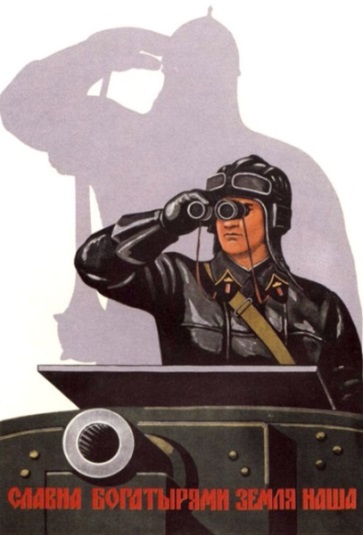 Положение о VII муниципальном проекте-конкурсе  «Курские богатыри – воины Великой Победы – наш Бессмертный полк»1.​ Общие положенияVII муниципальный проект-конкурс «Курские богатыри – воины Великой Победы – наш Бессмертный полк» (далее по тексту – Проект) организуется в рамках работы муниципального ресурсного центра «Духовно-нравственное становление патриота и гражданина Отечества», МБОУ «СОШ №18 имени А.С. Сергеева» города Курска по согласованию с комитетом образования и науки Курской области, комитетом образования города Курска, при поддержке Курской областной Думы, Курского регионального отделения «Национальная родительская ассоциация».2. Цели и задачи Проекта 8. Ожидаемые результаты:- преемственность в сохранении исторической памяти между младшими и старшими поколениями;- открытие новых неизвестных страниц в истории Великой Отечественной войны;- создание общешкольных, муниципальных, региональных выставок;- создание страниц на школьных сайтах.9.Подведение итогов10.1.Победители Проекта определяются среди учащихся и награждаются грамотами, памятными призами.10.2. Все участники Проекта, не вышедшие во второй этап,  получают сертификат участия. Приложение №1(в ВОРДЕ)Заявка на участие в проекте-конкурсе «Курские богатыри – воины Великой Победы – наш Бессмертный полк»  Наименование образовательного учрежденияЗаявитель - участник проекта-конкурса подтверждает, что является автором представленных на Конкурс материалов и передает организаторам Конкурса право на их использование. Заявитель дает согласие на использование персональных данных исключительно в целях формирования системы учета участников проекта-конкурса «Курские богатыри – воины Великой Победы – наш Бессмертный полк».Директор образовательного учреждения             (подпись, расшифровка )                    М.П.2.1. Цели Проекта: привлечь учащихся начальных классов к знакомству с  героическими и трагическими страницами жизни наших земляков-курян  в годы Великой Отечественной Войны; развивать  чувство гражданского долга, уважение к военной истории страны, символике; воспитать чувство патриотизма, гордости поступками предков.2.2. Задачи:• изучение героической истории Курского края, своей семьи;
• воспитание чувства любви, гордости за свою Родину, готовности её защищать;
• развитие у детей  уважения, милосердия и сочувствия к ветеранам войны и труда, семьям погибших защитников Отечества, престарелым людям;
• создание необходимых условий для воспитания патриотизма, как духовной составляющей личности гражданина;• обеспечение преемственности в восприятии и понимании учащимися начальной школы истории Великой Отечественной войны как истории великого подвига, совершённого героями-богатырями духа.3. Участники Проекта3.1. В проекте принимают участие учащиеся начальной школы, их родители (законные представители), учителя. 3.2. Количество участников в конкуре не ограниченно.3.3.Работа над проектом может осуществляться индивидуально или в группе. 4. Сроки проведения4.1 Проект проводится по этапам:I этап (заочный) – представление документов (заявок и работ):  с 28 марта по 10 апреля 2022 г. II этап (отборочный) – представление видеозащиты работы:  18 апреля – 21 апреля 2022 года.Подведение итогов, награждение участников – 26 апреля 2022 года.5. Требования к содержанию Проекта 5.1.Участники проекта собирают материалы об истории и судьбах курян – героических участниках событий Великой Отечественной войны, о выпускниках школ, тружениках тыла, участниках партизанского движения, медицинских работниках, узниках концлагерей и других участниках исторических событий военных лет, проявивших богатырский дух своими поступками на благо Отечества.5.2.Устные воспоминания очевидцев, их родственников и близких должны подкрепляться документами, сведениями из письменных источников (архивы, книги, газеты, материалы общероссийских сайтов «Подвиг народа» и «Мемориал» и т. д.)5.3.В ходе работы над проектом участники, по возможности, берут интервью у героя своего проекта, их родственников и друзей, а также собирают фотоматериалы того времени, письма и реликвии (их копии) героя своего проекта.5.4. Работа должна обладать структурным единством, может содержать тексты воспоминаний и авторские комментарии, фотографии. 5.5. Формы проектов: презентация, альбом, слайд-фильм, реферат, сочинение,  видеофильм о богатырях-героях духа, принимавших участие в Великой Отечественной войне. Необходимым условием создания проекта является использование в работе достоверной информации, исторических документов и фотографий. 6. Оформление материалов Проекта6.1.Собранные материалы могут быть оформлены:- индивидуальные проекты – в виде электронной презентации, альбомов, коллажей, буклетов и т.д.- групповые (классные) проекты – в виде стендовых докладов.6.2. Представляемые материалы должны включать:а) заявку на участие в конференции;б) оформленные материалы6.2. Заявки и работы на конкурс следует подавать в Организационный комитет на электронном носителе до 10.04.2022 г. (Приложение № 1)6.3. Рекомендации по оформлению работы Электронная презентация:- не более 15-20 слайдов;- первый лист – титульный лист, на котором обязательно должны быть представлены: название проекта; название организации (школы); фамилия, имя, отчество автора, руководителя; следующие слайды – содержание, где представлены основные этапы (моменты) презентации; последний слайд  – список используемых источников;-текст должен быть хорошо виден. Желательно устанавливать единый стиль шрифта для всей презентации.Альбом, коллаж, буклет:Текстовый вариант проектной работы:- текст работы (объемом не более 15 машинописных страниц форматом А-4, включая рисунки и фотографии) должен быть написан на русском языке;- титульный лист содержит название учебного заведения (указывается в верхней части титульного листа); название работы (БОЛЬШИМИ БУКВАМИ по центру: данные об авторе (Ф.И. – полностью, класс, школа); данные о руководителе; Web-адрес, по которому размещена работа (если таковой имеется); название населенного пункта и год написания (внизу по центру);-следующие страницы-описание работы;- страницы работы должны быть пронумерованы.7. Критерии оценки представленных работ7.1. Заочный этап             • соответствие содержания работы предложенной тематике;             • логичность и последовательность изложения;             • отсутствие фактических ошибок;            • отсутствие речевых, грамматических, орфографических и пунктуационных ошибок;  целостность композиции (для стендовых докладов, альбомов, коллажей, буклетов);  • соответствие работы стандарту оформления, эстетика иллюстративного материала.7.2. Отборочный этап – видеозащита проекта.Представление работы  - не более 7 минут.- Учитывается культура выступления, соблюдение правил этикета.- Неординарность формы представления работы.- В выступлении обозначаются актуальность выбранной темы, цель, задачи, методики, ход исследования, краткое изложение основной части работы, исследовательская ценность, практическая значимость, результаты, выводы и предложения, анализ используемой информации.Форма представления проекта должна быть доступной и интересной.№п/пФ.И. участника(полностью)КлассТема работы, форма представленияФ.И.О.(полностью)должность, руководителя работыАдрес ОУ, телефон школы, контактный телефон руководителя работы, адрес электронной почты руководителя работы (школы)Примечания